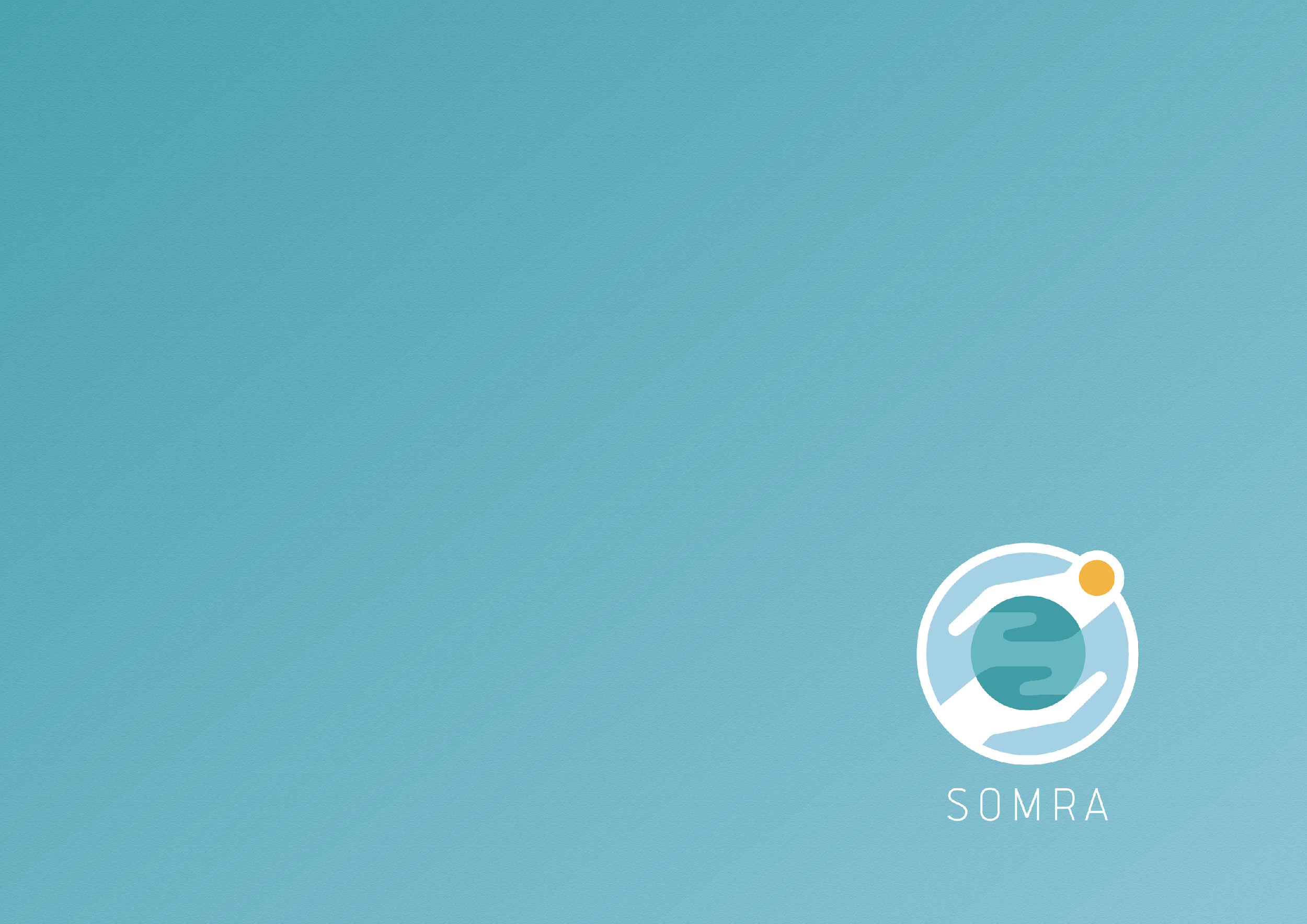 Untereinheit 1: Face-to-Face-SettingUntereinheit 2: Selbstgesteuertes Online-Lernsetting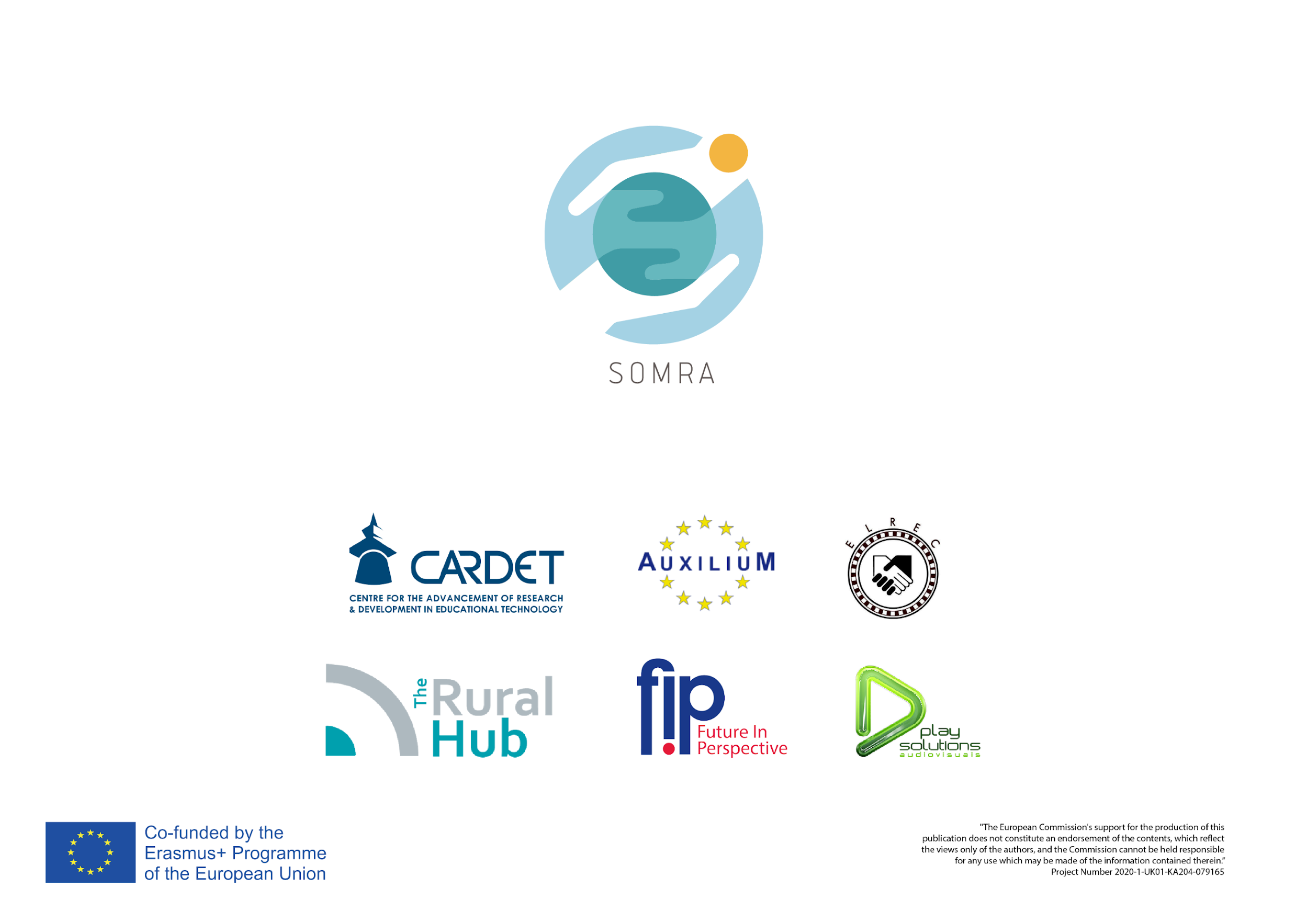 Beschreibung der LernaktivitätenZeitplan (Minuten)Erforderliche Materialien/AusrüstungBeurteilung/BewertungEröffnung des Workshops:Begrüßung, Einführung, ÜberblickAktivität 1: Was ist Lernen?Kurzer theoretischer Input darüber, was Lernen auf einer grundlegenden Ebene ist. Wann, was und wie lernen Menschen? Überblick über Lernumgebungen (formal, informell, nicht-formal), Lerninhalte (Wissen, Fähigkeiten, Sprache, Bewegung, Verhaltensweisen, Kultur, Werte) und Lernstile (gerichtet, selbstgesteuert, aktiv/konzentriert, unbeabsichtigt, durch Beobachtung, durch Erfahrung, durch Theorie)Kurze Übung zur Beschreibung von Lernprozessen in drei Beispielen, in denen die Lernenden das Was (Lerninhalt), das Wo (Lernumgebung) und das Wie (Lernmodus) erraten sollen. 5 Minuten10 MinutenSchulungsraum mit IT-Ausstattung für alle Teilnehmenden;Flipchart und Stifte;Anmeldeformular;Stifte und Notizzettel für die TeilnehmendenPPPDie Teilnehmenden nehmen an allen Gruppenaktivitäten teilAktivität 2: Staring from Zero? Die Lernenden werden gebeten, über einige ihrer eigenen Lernerfahrungen nachzudenken und sie in Zweiergruppen zu diskutieren.  Die Eingabeaufforderungen auf dem PPP sind:Denken Sie an etwas, das Sie gelernt haben......von deiner Familie...ganz auf sich allein gestellt...von Freunden ...von einem Lehrer oder Mentor...aus einem Buch...aus einer Fernsehsendung oder einem Film...aus der Beobachtung von jemandem...das war wirklich schwierig...das war wirklich einfach...auf die Sie sehr stolz sind15 MinutenSchulungsraum mit IT-Ausstattung für alle Teilnehmenden;Flipchart und Stifte;Stifte und Notizzettel für die TeilnehmendenPPPDie Teilnehmenden nehmen an allen Gruppenaktivitäten teil<Nach Bedarf mehr hinzufügen>Aktivität 3: GruppendiskussionIn der Gruppe sollten die Lernenden nun Folgendes diskutieren:Das Lernen fällt mir leicht, wenn...Lernen ist für mich schwierig, wenn...Bei der Diskussion sollten sie an den von ihnen bevorzugten Lerninhalt, die Lernumgebung und den Lernstil denken.15 MinutenSchulungsraum mit IT-Ausstattung für alle Teilnehmenden;Flipchart und Stifte;Stifte und Notizzettel für die TeilnehmendenPPPDie Teilnehmenden nehmen an allen Gruppenaktivitäten teil<Nach Bedarf mehr hinzufügen>Aktivität 4: LernstileLeichter lernen: Lernen Sie sich und Ihren Lernstil kennenDie Gruppe sollte sich gemeinsam ein Video über Lernstile ansehen: https://www.youtube.com/watch?v=_IopcOwfsoU Dann diskutiert die Gruppe, welche(r) Lernstil(e) am besten zu ihr passen. Der/die Trainer/Trainerin sollte versuchen, ihnen dabei zu helfen, Verbindungen zur vorherigen Diskussion herzustellen, in der die Teilnehmenden angegeben haben, wie, wann und was ihnen beim Lernen leicht oder schwer fällt. In der Phase des selbstgesteuerten Lernens nach der F2F-Sitzung haben die Teilnehmenden die Möglichkeit, selbst einzuschätzen, welcher Lerntyp sie sind. 15 MinutenSchulungsraum mit IT-Ausstattung für alle Teilnehmenden;Flipchart und Stifte;Stifte und Notizzettel für die TeilnehmendenPPPDie Teilnehmenden nehmen an allen Gruppenaktivitäten teil<Nach Bedarf mehr hinzufügen>Aktivität 5: MotivationDer/die Trainer/Trainerin fasst kurz zusammen, was in dieser Sitzung besprochen wurde und fragt die Lernenden, was gefehlt hat. 🡪WARUM wir lernenUm eine Überschneidung der Dinge, die wir lernen müssen, und der Dinge, die wir lernen wollen, zu erreichen, brauchen wir einen Schlüssel, um das Potenzial zu erschließen: Motivation. Der/die Trainer/Trainerin fragt die Lernenden, was sie motiviert, anzufangen und weiterzumachen.Auf der PPP sind einige Beispiele abgebildet (Text in den Anmerkungen).  10 MinutenSchulungsraum mit IT-Ausstattung für alle Teilnehmenden;Flipchart und Stifte;Stifte und Notizzettel für die TeilnehmendenPPPDie Teilnehmenden nehmen an allen Gruppenaktivitäten teil<Nach Bedarf mehr hinzufügen>Aktivität 6: LernplanDer/die Trainer/Trainerin fragt die Teilnehmenden, ob sie bereits Lernstrategien anwenden. Der/die Trainer/Trainerin gibt einen kurzen Input darüber, was ein Lernplan ist, indem er die Grundstruktur (Postziele, Meilensteine/Unterziele, Maßnahmen zum Erreichen der Meilensteine) erläutert und erklärt, dass die Lernziele SMART (spezifisch, messbar, erreichbar, relevant, zeitgebunden) sein sollten. Der Ausbilder kann Beispiele für Lernpläne zeigen, wie z. B. die mitgelieferte Vorlage. 10 MinutenWorkshop-AbschlussDer/die Trainer/Trainerin nimmt sich 5 Minuten Zeit für die Nachbesprechung der vorherigen Übung. Wie haben sich die Teilnehmenden gefühlt? Fanden sie die Übung hilfreich?Der/die Trainer/Trainerin sollte alle offenen Fragen beantwortenDer/die Trainer/Trainerin gibt einen Ausblick und Anweisungen für die Phase des selbstgesteuerten Lernens10 MinutenSchulungsraum mit IT-Ausstattung für alle Teilnehmenden;Flipchart und Stifte;Stifte und Notizzettel für die TeilnehmendenPPPDie Teilnehmenden nehmen an allen Gruppenaktivitäten teil<Nach Bedarf mehr hinzufügen>Gesamtdauer des Teilmoduls1,5 StundenÜbung zum selbstgesteuerten Online-LernenFinden Sie Ihren Lernstil heraus, indem Sie ein Online-Quiz durchführen:Weiter zu www.google.comSuche nach „was ist mein Lernstil"Füllen Sie ein oder zwei der vorgeschlagenen Quizfragen aus (es gibt viele Möglichkeiten, die Sie kostenlos und ohne Angabe Ihrer persönlichen Daten nutzen können)Probieren Sie verschiedene Lernstile aus. Erstellen Sie Ihren eigenen Lernplan mit Hilfe der Vorlage oder indem Sie Ihre eigenen erstellen, zum Beispiel als Mind-Map60 MinutenGerät mit Internetzugang (PC, Notebook, Tablet, Smartphone)Gesamtdauer des Teilmoduls1 Stunde